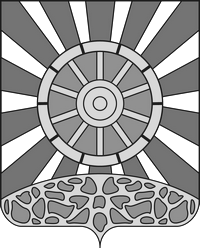 АДМИНИСТРАЦИЯ УНИНСКОГО МУНИЦИПАЛЬНОГО ОКРУГАКИРОВСКОЙ ОБЛАСТИПОСТАНОВЛЕНИЕ06.10.2022		                                                                           № 569пгт  УниОб утверждении перечня районных мероприятий в 2023 годуВ соответствии  с  п.17,34 ст.16 Федерального закона № 131-ФЗ от 06.10.2003 «Об общих принципах организации местного самоуправления в Российской Федерации», Федеральным законом № 54-ФЗ от 19.06.2004 «О собраниях, митингах, демонстрациях, шествиях и пикетированиях» администрация Унинского муниципального округа ПОСТАНОВЛЯЕТ: 1. Утвердить перечень районных мероприятий в 2023 году согласно приложению. 2.Настоящее постановление подлежит опубликованию в Информационном бюллетене муниципальных правовых актов органов местного самоуправления Унинского муниципального округа и размещению на официальном сайте Унинского муниципального округа.И.о. главы  Унинскогомуниципального округа                                        		  Н.Е. Колотова 	__________________________________________________                  							 Приложение                                                              УТВЕРЖДЕН                                                             постановлением администрацииУнинского муниципального   округаот   06.10.2022 № 569ПЕРЕЧЕНЬ РАЙОННЫХ МЕРОПРИЯТИЙ НА 2023 ГОД№ п/п   Наименование мероприятия Дата проведенияФинансиро-ваниеОтветственныйисполнитель1.Приобретение звуковойаппаратурыФевраль 2023130 000 рубУправление культуры2.Чепецкие гулянияИюнь 202350 000 рубУправление культуры3.Приобретение    металлических тумбИюнь 202350 000 руб.Управление культуры4. Оформление Доски почетаИюнь 202325 000 руб.Администрация округа(орг. отдел)5. Новогоднее оформление площади 70-летия районаДекабрь 202370 000 руб.Управление культуры6.Приобретение настольных игр для организации досуга несовершеннолетнихМай 202310 000 руб.Управление образования7. Чествование лучших педагогов округа ( 2023 год- Год педагога  и наставника)5 октября 202310 000 руб.Управление образования8. Чествование награжденных « За любовь и верность»8 июля 20232 000 руб.Администрация округа9. День района5 августа 2023100 000 руб.Администрация округа10Районный праздник « День отцов»15 октября 20237 000 руб.Управление культуры11.Районный конкурс « Женщина года»Ноябрь 202310 000 рублей управление культуры